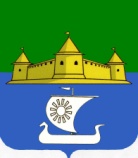 Муниципальное образование «Морозовское городское поселение Всеволожского муниципального района Ленинградской области»АДМИНИСТРАЦИЯР А С П О Р Я Ж Е Н И Е __30.06.2021____________						№______100_________г.п. им. МорозоваОб определении должностных лиц,уполномоченных заверять паспортаколлективного иммунитета к COVID-19        В целях организации полномочий органа местного самоуправления по заверению паспортов коллективного иммунитета в соответствии с постановлением Правительства Ленинградской области от 23.06.2021 года № 394 «О внесении изменений в постановление Правительства Ленинградской области от 13.08.2020 года № 573 «О мерах по предотвращению распространения новой коронавирусной инфекции (СOVID-19) на территории Ленинградской области и признании утратившими силу отдельных постановлений Правительства Ленинградской области»:1. Определить должностных лиц администрации муниципального образования «Морозовское городское поселение Всеволожского муниципального района Ленинградской области», уполномоченных заверять паспорта коллективного иммунитета к COVID-19:-  Антонова Михаила Александровича – специалиста по делам гражданской обороны и чрезвычайным ситуациям;- Тарасову Юлию Сергеевну – главного специалиста по общим и организационным вопросам.2. Настоящее распоряжение разместить на официальном сайте администрации муниципального образования «Морозовское городское поселение Всеволожского муниципального района Ленинградской области».3.    Настоящее распоряжение вступает в силу с момента подписания.4.    Контроль за исполнением распоряжения оставляю за собой.Глава администрации                                                                               А.А. Стрекаловский